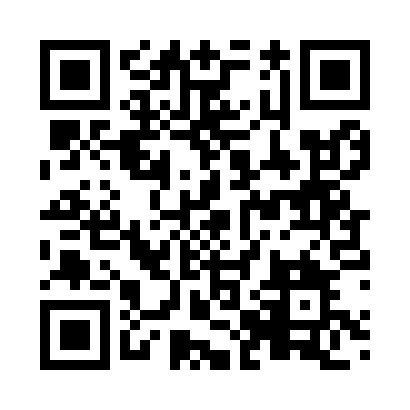 Prayer times for Bemichi, GuyanaWed 1 May 2024 - Fri 31 May 2024High Latitude Method: NonePrayer Calculation Method: Muslim World LeagueAsar Calculation Method: ShafiPrayer times provided by https://www.salahtimes.comDateDayFajrSunriseDhuhrAsrMaghribIsha1Wed4:295:4211:543:106:067:142Thu4:295:4111:543:106:067:143Fri4:285:4111:533:116:067:144Sat4:285:4111:533:116:067:155Sun4:285:4111:533:126:067:156Mon4:275:4011:533:126:067:157Tue4:275:4011:533:126:067:158Wed4:275:4011:533:136:067:159Thu4:265:4011:533:136:067:1610Fri4:265:4011:533:136:077:1611Sat4:265:3911:533:146:077:1612Sun4:255:3911:533:146:077:1613Mon4:255:3911:533:146:077:1714Tue4:255:3911:533:156:077:1715Wed4:255:3911:533:156:077:1716Thu4:245:3911:533:156:087:1817Fri4:245:3911:533:166:087:1818Sat4:245:3811:533:166:087:1819Sun4:245:3811:533:166:087:1820Mon4:245:3811:533:176:087:1921Tue4:235:3811:533:176:087:1922Wed4:235:3811:533:176:097:1923Thu4:235:3811:533:186:097:2024Fri4:235:3811:543:186:097:2025Sat4:235:3811:543:186:097:2026Sun4:235:3811:543:196:107:2127Mon4:235:3811:543:196:107:2128Tue4:235:3811:543:196:107:2129Wed4:225:3811:543:206:107:2230Thu4:225:3811:543:206:107:2231Fri4:225:3811:543:206:117:22